موفق باشیدنام: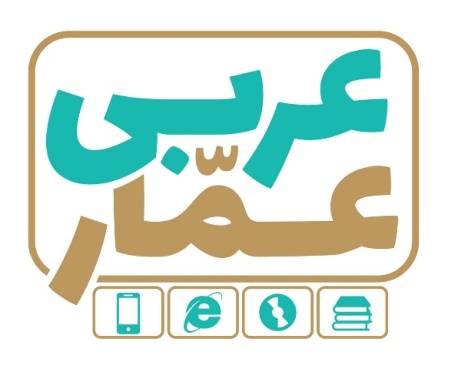 تاریخ امتحان:نام خانوادگی:ساعت برگزاری:نام دبیر طراح سوالات:مدت زمان امتحان:عربی هفتمنوبت دومعربی هفتمنوبت دومعربی هفتمنوبت دومردیفسؤالاتسؤالاتبارم1جمله های زیر را به فارسی ترجمه کنید.                                                                                                         الف.الدَّهرُ یَومانِ، یَومٌ لَکَ وَ یَومٌ عَلَیکَ.(الامام علي )ب. أفضلُ النّاسِ أنفَعُهُم لِلنّاسِ.( رسولُ اللّه )ج.المُسلِمُ مَن سَلِمَ النّاسُ مِن لِسانِهِ وَ یَدِهِ.د.فَنَظَرَتْ إلی الشَّبَکَةِ فَحَزِنَتْ وَ ذَهَبَتْ لِنَجاةِ الأسماک.ه.ذَهَبَ النَجّارُ إلی السّوقِ لِشِراءِ الوَسائلِ لِصُنعِ البَیتِ الخَشَبيِّ الجَدیدِ.و.الجَوُّ فی الرَّبیعِ مُعتَدِلٌ. الرَّبیعُ فَصلُ الجَمالِ وَ الحَیاةِ الجَدیدَةِ.ز. الأطفالُ حَفِظوا سورَتَینِ مِنَ القُرآنِ.جمله های زیر را به فارسی ترجمه کنید.                                                                                                         الف.الدَّهرُ یَومانِ، یَومٌ لَکَ وَ یَومٌ عَلَیکَ.(الامام علي )ب. أفضلُ النّاسِ أنفَعُهُم لِلنّاسِ.( رسولُ اللّه )ج.المُسلِمُ مَن سَلِمَ النّاسُ مِن لِسانِهِ وَ یَدِهِ.د.فَنَظَرَتْ إلی الشَّبَکَةِ فَحَزِنَتْ وَ ذَهَبَتْ لِنَجاةِ الأسماک.ه.ذَهَبَ النَجّارُ إلی السّوقِ لِشِراءِ الوَسائلِ لِصُنعِ البَیتِ الخَشَبيِّ الجَدیدِ.و.الجَوُّ فی الرَّبیعِ مُعتَدِلٌ. الرَّبیعُ فَصلُ الجَمالِ وَ الحَیاةِ الجَدیدَةِ.ز. الأطفالُ حَفِظوا سورَتَینِ مِنَ القُرآنِ.6.5۲ترجمه صحیح را انتخاب کنید. آ. فَقَذَفوا شَبَکةً فی البَحرِ.                                  ب. المومنُ قَلیلُ الکَلامِ کَثیرُ العَمَلِالف.تور در دریا پاره شد.                                  الف.مومن کم سخن و پر کار استب.تور را در دریا انداختند.                                ب.مومن پرکار کم سخن استترجمه صحیح را انتخاب کنید. آ. فَقَذَفوا شَبَکةً فی البَحرِ.                                  ب. المومنُ قَلیلُ الکَلامِ کَثیرُ العَمَلِالف.تور در دریا پاره شد.                                  الف.مومن کم سخن و پر کار استب.تور را در دریا انداختند.                                ب.مومن پرکار کم سخن است1۳نام هر تصویر را کنار آن بنویسید.          ( سفینة، وردة، حدیقة، رمّان)نام هر تصویر را کنار آن بنویسید.          ( سفینة، وردة، حدیقة، رمّان)0.5۳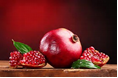 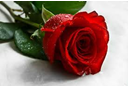 0.5۴کلمات مترادف و متضاد را در کنار هم بنویسید.      (بِدایَة ، خَیر ، نِهایَة ، غالیة ، أَفضَل )			                  =                                                              ≠کلمات مترادف و متضاد را در کنار هم بنویسید.      (بِدایَة ، خَیر ، نِهایَة ، غالیة ، أَفضَل )			                  =                                                              ≠0.5۵کلمات مشخص شده را به فارسی بنویسید. لِأَنَّکَ عَمِلتَ عِندي سَنَواتٍ کَثیرَةً.کلمات مشخص شده را به فارسی بنویسید. لِأَنَّکَ عَمِلتَ عِندي سَنَواتٍ کَثیرَةً.0.5۶کدام کلمه با بقیه متفاوت است؟قَمیص       فُستان          جَوّال          سِروالعَلَم          أُخت           أَخ             والدکدام کلمه با بقیه متفاوت است؟قَمیص       فُستان          جَوّال          سِروالعَلَم          أُخت           أَخ             والد17در جمله زیر، زیر فعل ماضی خط بکشید.	هُوَ الّذي خَلَقَ اللَّیلَ وَ النَّهارَ وَ الشَّمسَ وَ القَمَرَ.در جمله زیر، زیر فعل ماضی خط بکشید.	هُوَ الّذي خَلَقَ اللَّیلَ وَ النَّهارَ وَ الشَّمسَ وَ القَمَرَ.0.58گزینه مناسب را انتخاب کنید.	أَنتَ .......... الشَّجَرَة.            صَعِدَ           صَعِدتَأنتما .......... کُتُبَ المَکتَبَةِ.      جَمَعتُما          جَمَعتُمگزینه مناسب را انتخاب کنید.	أَنتَ .......... الشَّجَرَة.            صَعِدَ           صَعِدتَأنتما .......... کُتُبَ المَکتَبَةِ.      جَمَعتُما          جَمَعتُم0.59گزینه مناسب را با توجه به مفهوم مشخص کنید.کم عَدَدَ أَیّامُ الأُسبوعِ؟ ..........   خمسة           سَبعَةلُونُ الغُراب ..........               الأسوَد          الأبیضگزینه مناسب را با توجه به مفهوم مشخص کنید.کم عَدَدَ أَیّامُ الأُسبوعِ؟ ..........   خمسة           سَبعَةلُونُ الغُراب ..........               الأسوَد          الأبیض1۱۰درستی یا نادرستی جملات را با براساس واقعیت مشخص کنید                                                                              الف- الجَوُّ فی الربیعِ مُعتَدِلٌ                            ب- نحنُ فی فَصلِ الخَریف.ج- آفَةُ العِلمِ السُّؤالُ                                    د- الحِوار کَلامُ بینَ شَخصَینِدرستی یا نادرستی جملات را با براساس واقعیت مشخص کنید                                                                              الف- الجَوُّ فی الربیعِ مُعتَدِلٌ                            ب- نحنُ فی فَصلِ الخَریف.ج- آفَةُ العِلمِ السُّؤالُ                                    د- الحِوار کَلامُ بینَ شَخصَینِ1۱۱با توجه به دانسته های خود پاسخ کوتاه دهید.مِن أَینَ أنتِ؟                                              کَیفَ حالُک؟هل کتابُ فی یَدِک؟                                       مَنْ أَنتِ؟          با توجه به دانسته های خود پاسخ کوتاه دهید.مِن أَینَ أنتِ؟                                              کَیفَ حالُک؟هل کتابُ فی یَدِک؟                                       مَنْ أَنتِ؟          2